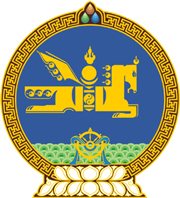 МОНГОЛ УЛСЫН ХУУЛЬ2023 оны 06 сарын 16 өдөр                                                                  Төрийн ордон, Улаанбаатар хот   ТӨРИЙН БОЛОН ОРОН НУТГИЙН   ӨМЧИЙН ХӨРӨНГӨӨР БАРАА,   АЖИЛ, ҮЙЛЧИЛГЭЭ ХУДАЛДАН   АВАХ ТУХАЙ ХУУЛЬ /ШИНЭЧИЛСЭН   НАЙРУУЛГА/-ИЙГ ДАГАЖ МӨРДӨХ   ЖУРМЫН ТУХАЙ	1 дүгээр зүйл.Төрийн болон орон нутгийн өмчийн хөрөнгөөр бараа, ажил, үйлчилгээ худалдан авах тухай хууль /Шинэчилсэн найруулга/ хүчин төгөлдөр  болохоос өмнө зарласан тендер шалгаруулалтыг 2005 оны 12 дугаар сарын 01-ний өдөр баталсан Төрийн болон орон нутгийн өмчийн хөрөнгөөр бараа, ажил, үйлчилгээ худалдан авах тухай хуулийн дагуу зохион байгуулж дуусгана.	2 дугаар зүйл.2005 оны 12 дугаар сарын 01-ний өдөр баталсан Төрийн болон орон нутгийн өмчийн хөрөнгөөр бараа, ажил, үйлчилгээ худалдан авах тухай хуулийн дагуу тендер шалгаруулалтад оролцох эрхээ хязгаарлуулсан этгээдийн бүртгэл хүчинтэй хэвээр байна. 3 дугаар зүйл.Энэ хуулийг Төрийн болон орон нутгийн өмчийн хөрөнгөөр бараа, ажил, үйлчилгээ худалдан авах тухай хууль /Шинэчилсэн найруулга/ хүчин төгөлдөр болсон өдрөөс эхлэн дагаж мөрдөнө. 	МОНГОЛ УЛСЫН 	ИХ ХУРЛЫН ДАРГА 				Г.ЗАНДАНШАТАР